O16- Le pluriel des noms : corrigésCherchons : *Les noms au pluriel se terminent en général par s. *7 noms en -ou prennent un -x au pluriel.*Les noms qui se terminent par s, z, ou x ne prennent pas de marque du pluriel.brebis, perdrix, voix, nez, mois, corps, tapis, concours, riz…*Certains noms se transforment (un oeil  des yeux).Attention : on n’entend pas le “f” au pluriel : des boeufs, des oeufs, on n’entend pas le “s“au pluriel : des os.Je m’entraîne :1-ses discours, ces mots, ces fleurs, des os, les fées2-tes frères, tes livres, ses fils, les mariés, les invités, les enfants, ces cerisesFiche d’exercices :1-Classe les noms dans le tableau. Il y a parfois plusieurs possibilités.2-Ajoute un x ou un s.des cailloux	les cous		des caribous	ces hiboux	les verrousdes choux	les sous		ses genoux	des trous	mes bijoux3-Écris les noms au pluriel. Observe bien le déterminant.ses chiens, des mois, ces pains, des prix, les voix, mes yeux, tes pieds, nos cousines, des nez, des dentistes, mes joues, les œufs, ces années4-Écris les noms au singulier et souligne l'intrus dans chaque liste.a. un avis . un champ . un poids . un temps		b. un loup . un sport .un panier . un paradisc. un choix . un creux . un lieu . un époux 			d .une noix . une croix . un roi . un bois 5-Recopie les phrases en mettant les noms en gras au pluriel. Fais les transformations et les accords nécessaires.L'enfant joue avec des joujoux. 					Ces cyclistes ont du mal à grimper les côtes.Chaque soir, la princesse dépose ses bijoux dans un petit coffre. 	Les kangourous sont des mammifères d'Australie.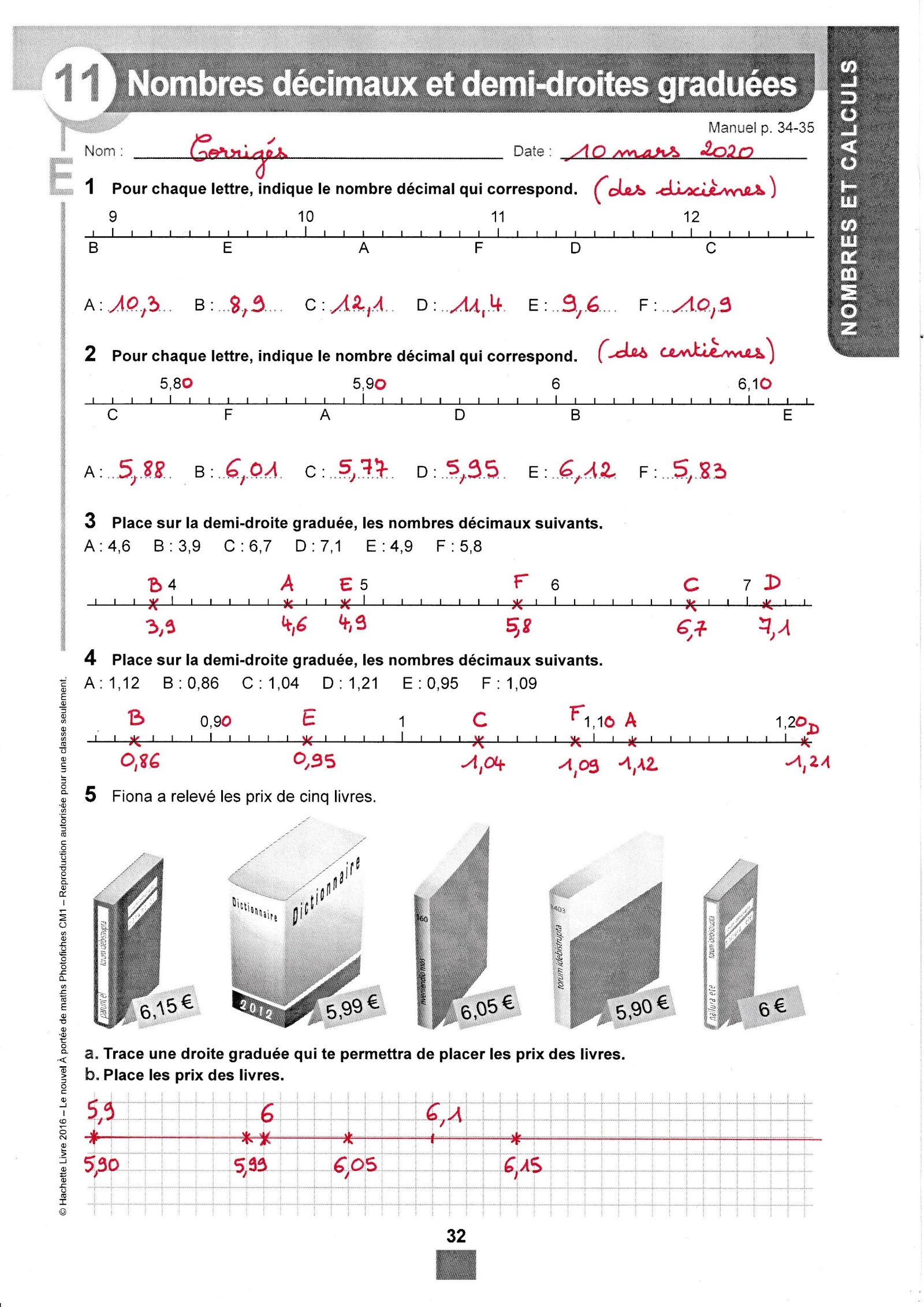 le, l' , unla, l', uneles, destaxi, choix, jour, gaz, drap, concours, avion, avisamie, journée, étoile, fleur, croixyeux, choix, gaz, savons, élèves, concours, feuilles, messieurs, croix, avis